Dárkový poukaz k vyplnění. Můžete však využít i pohodlný grafický editor 1.0 nebo zakoupit více poukazů ve Word.Inspirace (dárkové poukazy na Heureka.cz): grafikos.cz/h/poukazy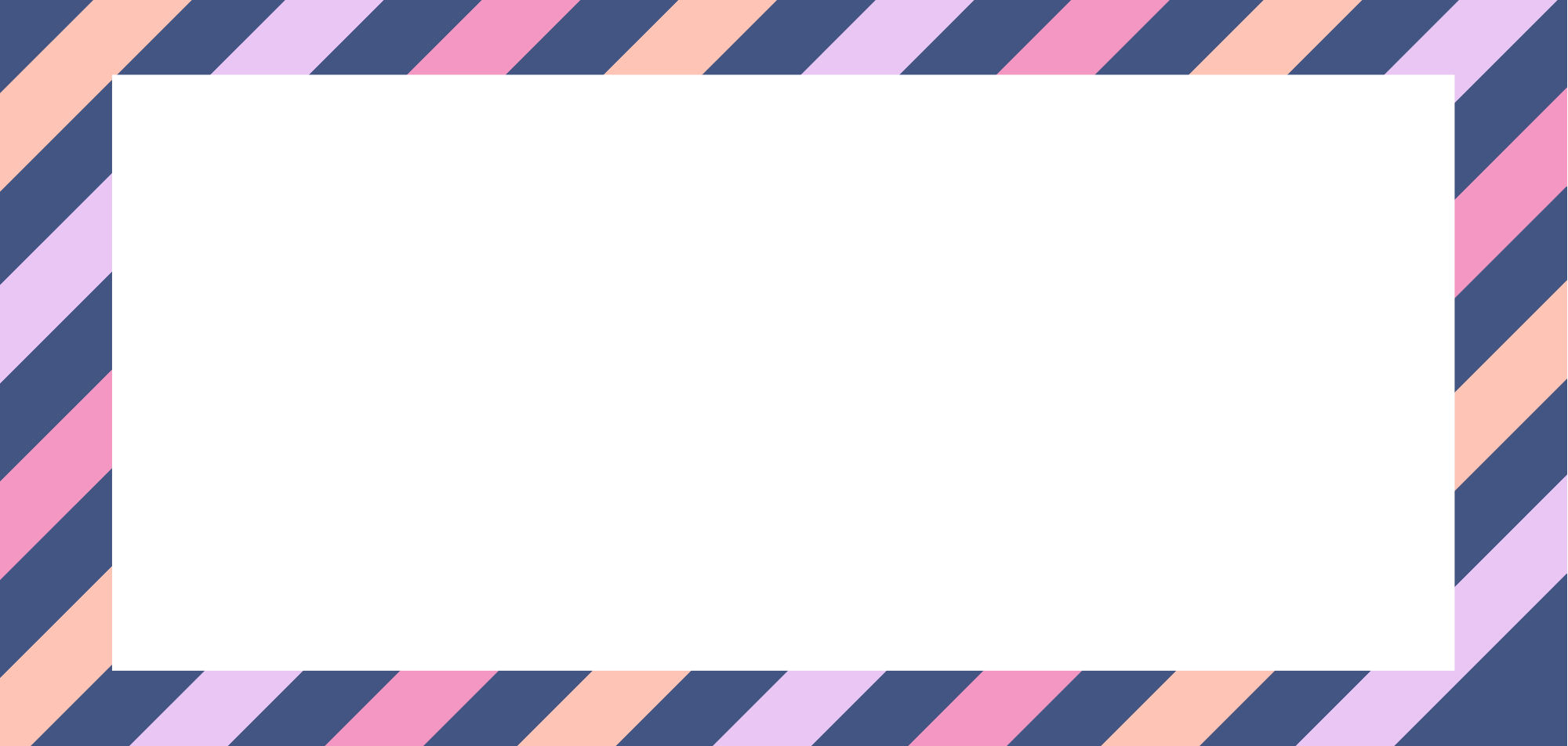 Ukázka z grafického editoru 1.0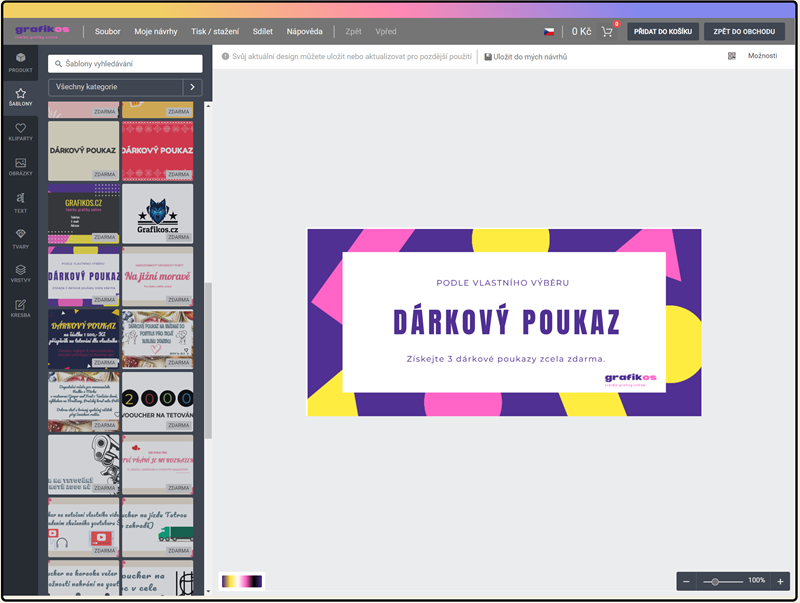 